Определите передаточную функцию динамического звена по его принципиальной электрической схеме: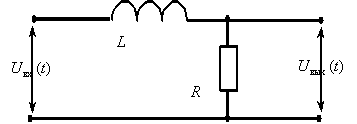 